RETROALIMENTACIÓNGUÍA N°1   DE FILOSOFÍA CUARTO MEDIONombre _________________________________________________ Curso 4°____ Fecha ____/_____/2020.Objetivo de aprendizajesOA 1 Explicar los alcances, límites y fines del quehacer filosófico, considerando sus aportes al conocimiento y la acción, así como su relación con otras disciplinas y formas del saber.  Trabajo de video y lectura guía.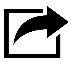 Ítem I: V o F. Contesta con V o F las siguientes frases después de ver los videos y leer la guía.F_ La filosofía busca respuestas científicas a los cuestionamientos que hace. V_ La pregunta ¿qué es el conocimiento? pertenece a la rama filosófica llamada epistemología. F_ La filosofía significa etimológicamente amor a las ciencias. V_ La filosofía surge en Grecia entre otras cosas por la democracia. V_ La palabra logos significa razón. V_ La filosofía surge en Grecia por el paso del mito al logos. F_ La pregunta ¿qué es la consciencia? pertenece a la rama de la filosofía llamada filosofía psicológica. F_ La filosofía busca respuestas absolutas de las cosas. Ítem II: Completación. Completa a qué rama de la filosofía pertenece la definición descrita.Lógica se pregunta por las leyes del pensamiento y su correcto funcionamiento.Filosofía política se pregunta por todos los fenómenos relativos a la vida en comunidad, a la polis.Filosofía del lenguaje se pregunta por el origen del lenguaje, su relación del lenguaje con el pensamiento.Ética se pregunta qué es el bien y el valor que tienen nuestras acciones.Estética se pregunta qué es el arte o qué es la belleza.Filosofía de las ciencias se pregunta por los fundamentos y naturalezas de las ciencias.Epistemología se pregunta por la naturaleza y límite de nuestro conocimiento.Metafísica se pregunta por los fundamentos de nuestra realidad. Filosofía de la mente se pregunta por todos los fenómenos mentales, como qué es la conciencia.Ítem III: Desarrollo. Responde las siguientes preguntas considerando los videos y/o los contenidos de esta guía según sea necesario.1. ¿Qué es la filosofía?La filosofía es el arte de pensar, es el arte de hacerse preguntas, es  cuestionarse, pensar, reflexionar, es razonar, es esencialmente preguntar el porqué de las cosas y buscar una respuesta racional de ello por eso se dice que es la madre de todas las ciencias, en el sentido que toda ciencia, comienza con una pregunta y después cuando investiga con el método científico y comprueba su verdad de forma universal, se convierte en científica, pero mientras se realiza una pregunta y se da una explicación racional sin investigación, es una pregunta filosófica.2. ¿Cómo surge la filosofía en Grecia?a) la religión griega se expresaba en mitos antropomórficos. Se dio el paso del mito al Logos (razón), sería la substitución del mito por la reflexión racional; b) la democracia, igualdad de derechos ante la ley porque cada individuo tiene la capacidad de pensar; c) la libertad del ciudadano y un pueblo económicamente estable para dedicarse sólo a pensar y no a trabajar;d) los griegos eran un pueblo aventurero navegante, donde recogen otras influencias culturales.3. ¿Cómo surge la filosofía como quehacer, es decir, como acto de preguntar?Por como dice Aristóteles por el deseo del hombre de conocer. Surge por asombro, por la ignorancia, por el misterio. El hombre experimenta asombro ante el enigma planteado por el mundo que lo rodea; ignora lo que las cosas son, desconoce sus causas y representa para él un misterio inquietante. La filosofía nace así de la constatación de una ignorancia, constatación que impulsa a la búsqueda del conocimiento que vendrá a remediarla.4. ¿Quiénes pueden hacer filosofía y por qué?Si la filosofía es pensar, es razonar, todo ser humano y persona puede hacerlo, cuando se cuestiona por las cosas y busca una respuesta racional, así los más dotados para la filosofía son los niños con sus preguntas del mundo que les rodea, los adolescentes que, en su crisis de identidad, existencial y vocacional, se cuestionan esencialmente todo. Los locos también pueden filosofar en sus momentos de lucidez.5. Explica para qué sirve la filosofía.Para preguntarse, para cuestionarse lo cotidiano, lo asombroso o lo extraño. La filosofía sirve para reflexionar de forma racional el porqué de las cosas, para cuestionarse las cosas, los valores dominantes, si, por ejemplo, un programa de televisión es bueno o no y porqué. Para tomar consciencia del carácter limitado y finito de nuestra existencia, para intentar resolver nuestro miedo a la muerte, para profundizar sobre una realidad, por ejemplo, “vivir para trabajar”, es bueno o es malo. Para interpretar al mundo de diferentes modos, para transformar el mundo, para adoptar una actitud de permanente crítica de la realidad, de lo establecido, de cuestionar la verdad que se nos impone como incuestionable.  Para ser más libres al ejercitar la libertar de preguntar, para desarrollar el amor de hacer preguntas, a ser personas más abiertas y sensibles con el mundo qué nos rodea.6. Señala al menos cinco preguntas de ejemplos de preguntas filosóficas según el video del link dos.¿por qué todo tiene que servir para algo? ¿qué es la vida? ¿por qué nos sirve la luna? ¿adónde va la gente de un bus?, ¿por qué hay buses?, ¿por qué hay que trabajar para vivir?¡Concentración y Sabiduría! 